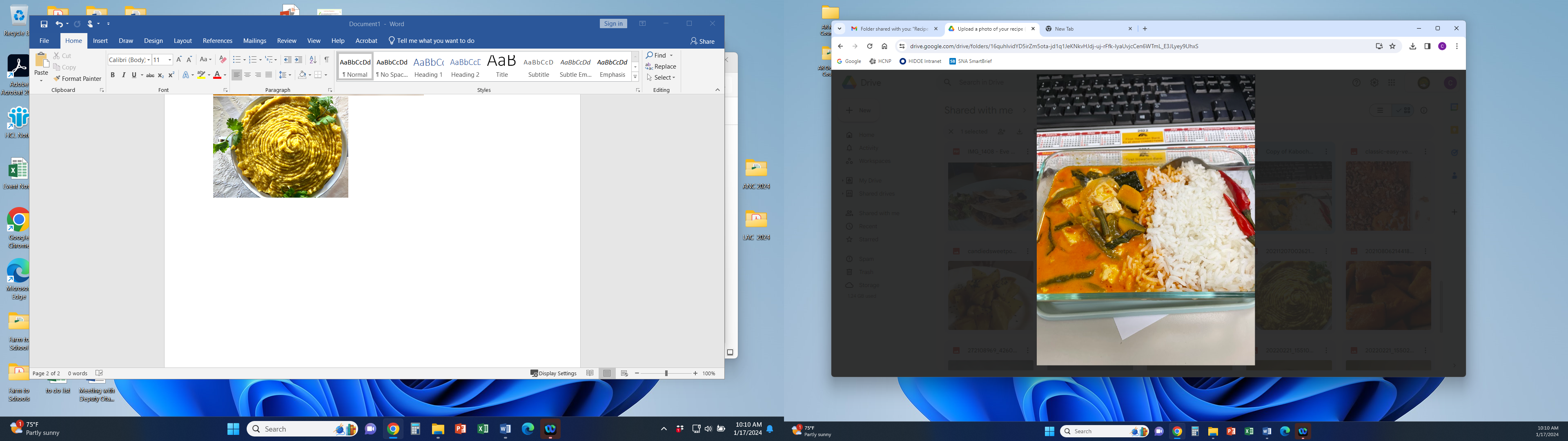 Prep Time: 30 minutes		Serving per Recipe: 6Cooking Time: 36 minutes	Serving Size: 10.00 oz.Amount	Ingredient	Preparation2 1/4 t.	Canola oil	ready to use, to cook ingredients3/4 c. 	White onion, medium	wash, peel, remove root end, thin slice3 T.	Ginger root	wash, peel, thin slice (match stick)3/4 c. (1/2 Lb.)	Long beans	wash, trim stem end off, cut 2” length,2 c.	Vegetable broth, low sodium	ready to use3 1/2 T.	Mild Red curry paste*	ready to use1 7/8 c. (15.37 oz.)	Light coconut milk, low sodium	ready to use3 1/2 c. (1 Lb.)	Kabocha squash	peel, remove stem/seed, medium dice1 3/4 c. (14.00 oz.)	Tofu, firm	ready to use, medium dice1/2 c. (0.72 oz.)	Basil leaves	fresh, wash, remove stem, rough chop2 T.	Granulated Sugar	ready to useProcedures-Place cut kabocha in pot and steam or simmer in water until fork tender with internal temperature of 135 F/57 C or higher for 15 seconds.Heat skillet pan at medium heat with oil and cook onion until translucent. Then add ginger and continue the cooking process until ginger fragrance appears.Add vegetable broth and red curry paste stirring until well incorporated. Then add long beans and simmer mixture until long beans are tender.Turn skillet pan heat down to low and add coconut milk and kabocha. Carefully stir mixture until well incorporated. Continue the cooking process for another 5 minutes. Then add tofu and carefully stir. Cook the mixture until internal temperature is 135 F/57 C or higher for 15 seconds.Add in the basil and sugar.  Stir mixture together until well incorporated. Turn heat off and place mixture into serving dish.To decrease spiciness, use less red curry paste. 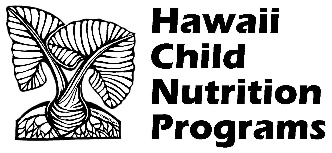 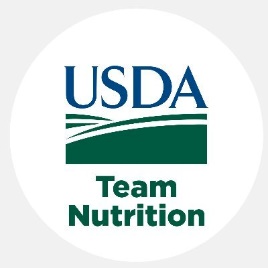 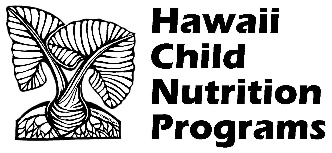 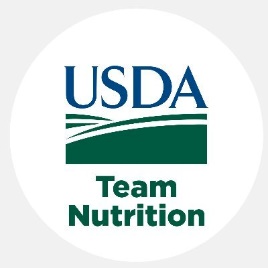 